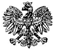 Zgierz, dn. 14.10.2021 r.ZP.272.32.2021.MW/8ZAWIADOMIENIE O UNIEWAŻNIENIU Na podstawie art. 260 ust. 1 ustawy z dnia 11 września 2019 r. – Prawo zamówień publicznych 
(tj. Dz. U. z 2021 r., poz. 1129 ze zm. – dalej zwana Ustawą) Powiat Zgierski reprezentowany przez Zarząd Powiatu Zgierskiego (zwany dalej Zamawiającym) zawiadamia o unieważnieniu postępowania prowadzonego w trybie podstawowym pn.: Dostawa bazy danych GESUT(geodezyjnej ewidencji sieci uzbrojenia terenu) dla obrębów Antoniew, Rąbień, Rąbień AB, gminy Aleksandrów Łódzki, powiatu zgierskiego.UZASADNIENIEOtwarcie ofert nastąpiło w dniu 15.09.20201 r. złożono jedną ofertę przez konsorcjum firma GEORES Sp. z o.o. ul. Targowa 3, 35-064 Rzeszów – Lider Konsorcjum, PROGEO KATOWICE M. Rogala – Szczepańska, M. Nowak Spółka Jawna Al. Korfantego 79, 40-160 Katowice – Członek Konsorcjum (dalej zwany Wykonawcą).Zamawiający zobowiązany był do zbadania oferty Wykonawcy pod kątem rażąco niskiej ceny w stosunku do przedmiotu zamówienia. W wyniku przeprowadzonego badania stwierdzono, że oferta Wykonawcy jest niższa o ponad 30 % od wartości zamówienia powiększonej o należny podatek od towarów i usług, ustalonej przed wszczęciem postępowania. Oferta Wykonawcy spełniała przesłanki do badania rażąco niskiej ceny, zgodnie z Ustawą. Wykonawca został poproszony o udzielenie odpowiedzi w zakresie wyjaśnień wyliczenia ceny oferty, wraz ze złożeniem dowodów na poparcie swoich wyjaśnień. Ze względu, że złożone wyjaśnienia były niepełne. Wezwano Wykonawcę do uzupełnienia wyjaśnień. Wykonawca złożył oświadczenie, że nie udzieli dalszych wyjaśnień i rezygnuje z dalszego udziału w postępowaniu, ze względu na krótki termin wykonania zamówienia i toczące się postępowanie.W związku z powyższym Zamawiający informuje, że na podstawie art. 219 ust. 2  Ustawy Wykonawca może, przed upływem terminu do składania ofert, wycofać ofertę, to znaczy, że uprawnienie Wykonawcy do wycofania oferty jest ograniczone czasowo. Wykonawca ma prawo decydować o losie złożonej przez siebie oferty, aż do upływu terminu składania ofert. Po tym czasie uprawnienie wygasa czyli to oznacza, że nie jest możliwe wycofanie oferty po upływie terminu składania ofert. Wraz ze złożeniem oferty Wykonawca staje się związany z jej treścią. Natomiast na Zamawiającym ciąży obowiązek zbadać i wezwać Wykonawcę, jeżeli występują ku temu przesłanki do złożenia wyjaśnień w zakresie wystąpienia rażąco niskiej ceny w określonym terminie. Na etapie badania ofert ciężar dowodu, że oferta nie zawiera rażąco niskiej ceny spoczywa po stronie Wykonawcy. Na podstawie art. 224 ust. 5 Ustawy, Wykonawca ma obowiązek wykazania, że jego oferta nie zawiera rażąco niskiej ceny w stosunku do przedmiotu zamówienia. Brak złożenia wyjaśnień przez Wykonawcę, zobowiązuje Zamawiającego do odrzucenia oferty ponieważ,  przepis art. 224 ust. 5 Ustawy,  koresponduje z regulacją właściwą dla rozkładu ciężaru rażąco niskiej ceny w postępowaniu odwoławczym.Zamawiający odrzuca ofertę, jeżeli zawiera rażąco niską cenę w stosunku do przedmiotu zamówienia na podstawie art. 226 ust. 1 pkt 8 w zw. z art. 224 ust. 6 Ustawy – odrzuceniu, jako oferta  z rażąco niską  ceną (…),  podlega oferta Wykonawcy, który nie udzielił wyjaśnień w wyznaczonym terminie lub jeżeli złożone wyjaśnienia wraz z dowodami nie uzasadniają podanej w ofercie ceny (…).W związku z odrzuceniem oferty nr 1, Zamawiający informuję, że na podstawie art. 255 pkt 2 Ustawy unieważnia postępowanie o udzielenie zamówienia, jeżeli wszystkie złożone wnioski o dopuszczenie do udziału w postępowaniu albo oferty podlegały odrzuceniu.POUCZENIEOd niezgodnej z przepisami Ustawy czynności Zamawiającego podjętej w postępowaniu  o udzielenie zamówienia lub zaniechaniu czynności, do której Zamawiający był zobowiązany przysługuje Wykonawcy odwołanie zgodnie z przepisami Ustawy.Zarząd Powiatu Zgierskiego                                                 			 __________________________________________                                                            			   	  (podpis Kierownika Zamawiającego lub osoby upoważnionej)          ZARZĄD  POWIATU  ZGIERSKIEGO                     95-100 Zgierz, ul. Sadowa 6a                    Tel. (42) 288 81 00,  fax (42) 719 08 16                     zarzad@powiat.zgierz.pl, www.powiat.zgierz.pl